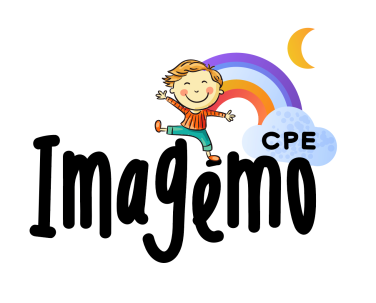 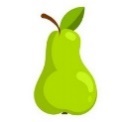 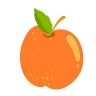 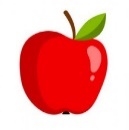 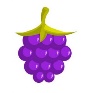 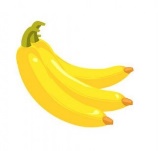 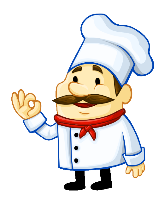 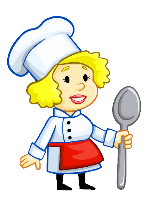 Semaine 3Collation A.M.DînerCollation P.M.LundiFruit frais& LaitCruditésPotage du chef Billy(Carottes, oignons, céleris, navets, patates douces, et lentilles rouges)Pain de bléCroustade aux pommes & laitMardiFruit frais& LaitJus de LégumesWrap au Thon(Tortillas, thon, crème sure, échalotes, carottes, mayonnaise, laitue.)Pois vertCompote de pommes & Biscuit Goglu & laitMercrediFruit frais& LaitSalade chinoise(Nappa, fève germée, épinard, vinaigrette)Rotini crémeux aux lentilles(Béchamel, lentilles vertes, oignons, brocolis, choux-fleurs, rotini, poivrons, fromages)Biscuits à l’avoine & laitJeudiFruit frais& LaitCruditésCigares Au Chou des Paresseux(Bœuf, oignons, soupe tomates, choux verts, riz, tomates en dès)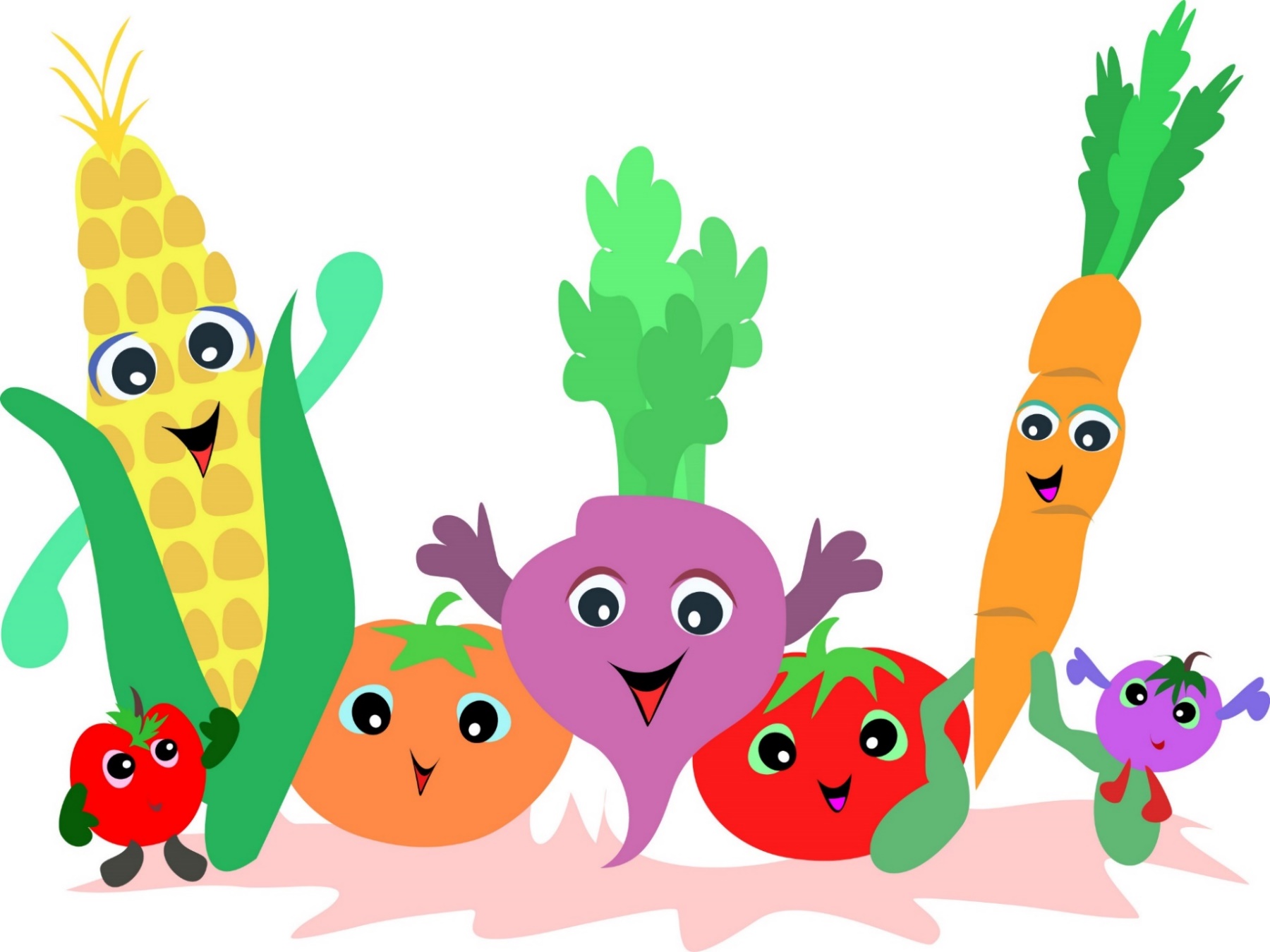 Pain aux raisins & beurre de soya & laitVendrediFruit frais& LaitCruditésSalades de Pâtes grecques(Fusillis, tomates, olive noire, poulet, feta, poivrons, vinaigrettes)Muffins aux bananes &lait